山林小学设计说明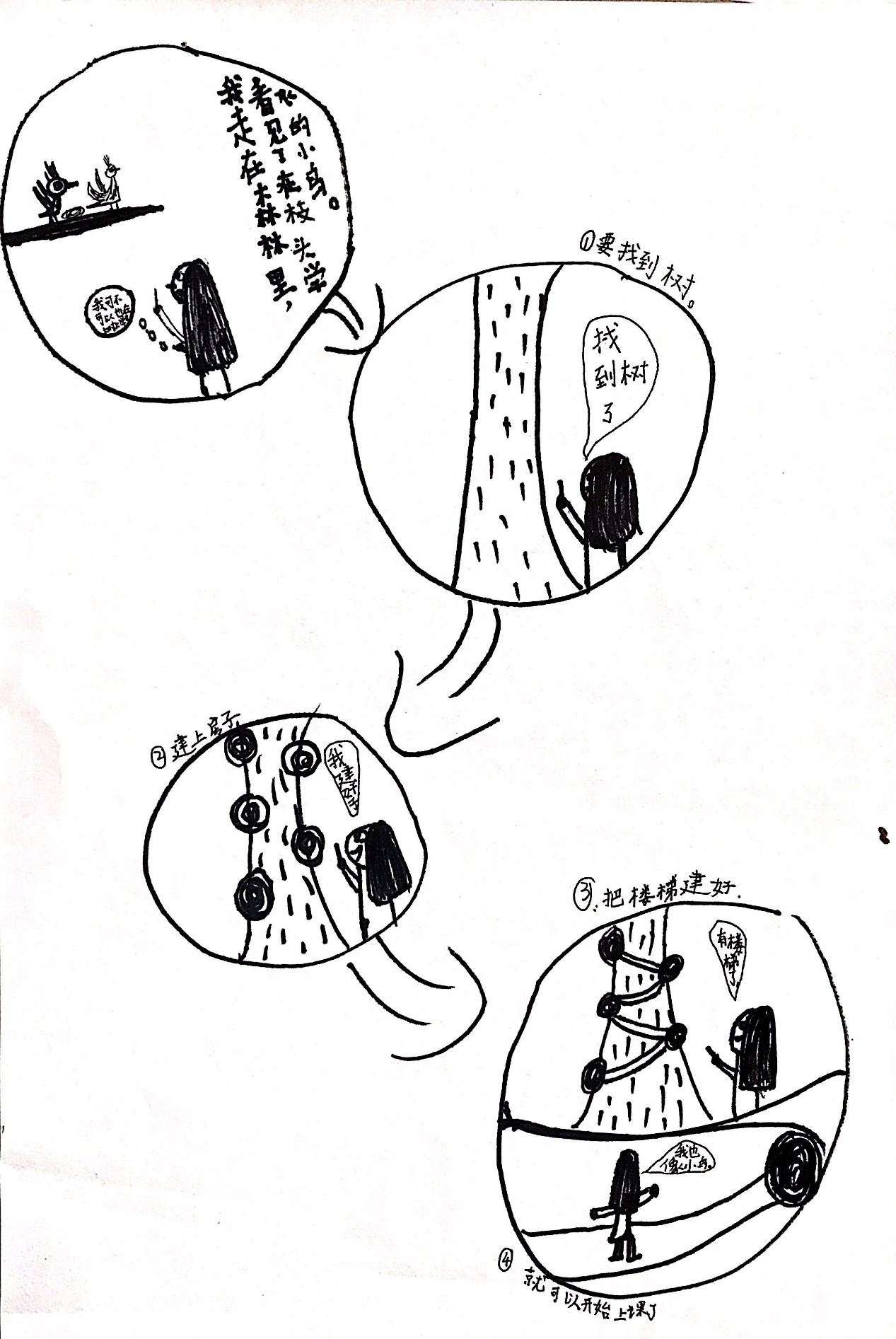 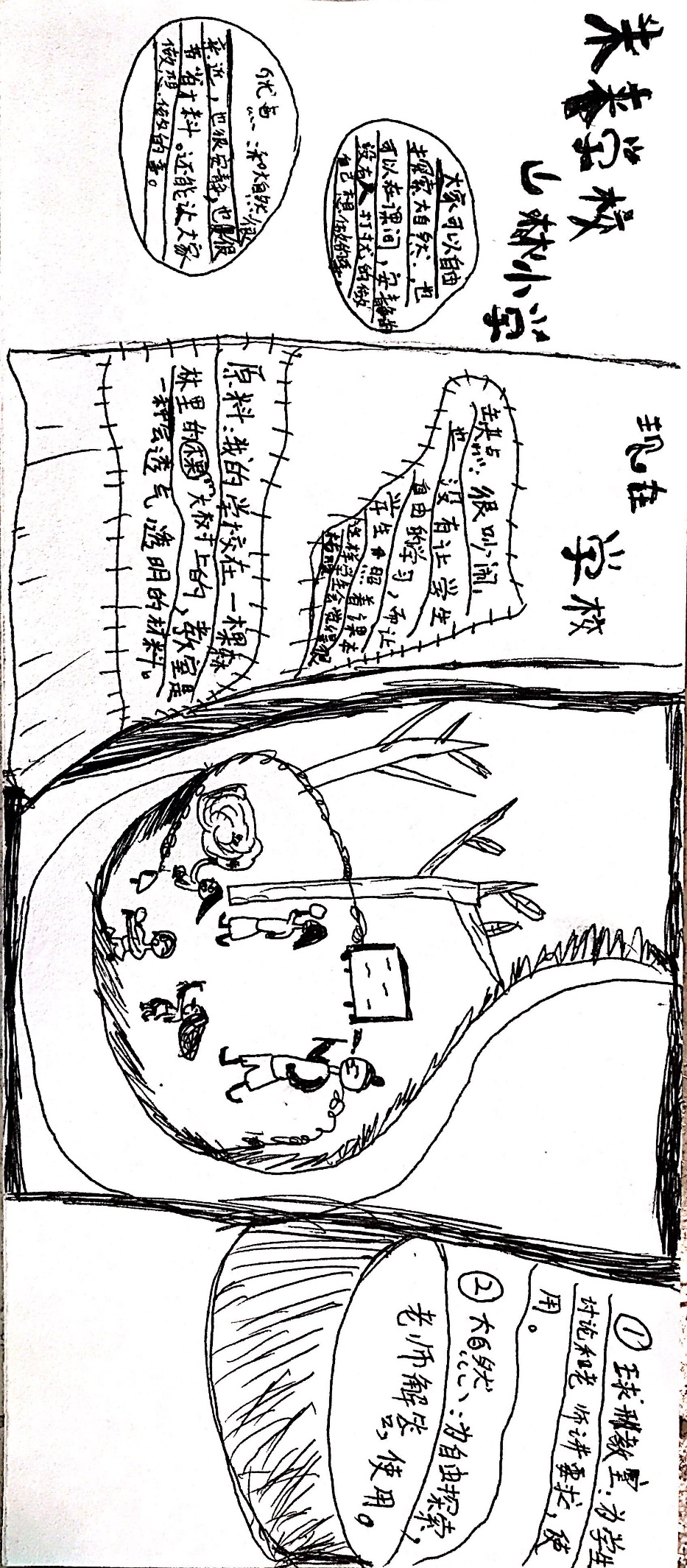 